Part 21  This year, the course will run for...A six weeks.  
B seven weeks.  
C eight weeks.  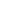 2  The problem last year was that... A few people wanted to attend.  
 B there were too few workers.  
 C there was nothing to do on rainy days.  3  This, year, for the first time, children will... A do creative activities.  
 B do new outdoor sports.  
 C organise events.  4   Molly doesn’t think children will come for six weeks because... A it’s too expensive.  
 B they will do the same activities again and again.  
 C their parents will want to spend time with them.  5  The course isn’t open to teenagers because... A Molly thinks they aren’t interested in the activities which are available.  
 B Molly thinks they should spend time with young people of a similar age.  
 C: Molly’s staff think that teenagers are difficult to please.  6  It’s important that parents of children attending the course... A: pay the full amount immediately.  
 B: choose the activities the child wants to do when they apply.  
 C: inform Molly about any food the child cannot eat.  Part 2: PTOEastbrook Motor ShowPart 31  Steve hasn’t arranged any work for the summer yet. Yes  
 No  2  Caroline’s work will allow her to have free time during the day.  Yes  
 No  3  Caroline’s work will be located in a city. Yes  
 No  4  Caroline found out about the job from the internet.  Yes  
 No  5  Caroline says that work at music festivals is badly paid.  Yes  
 No  6  Caroline does not have to pay for her accommodation.  Yes  
 No  Date:Location:Show GroundDisplays:Old cars and buses 
Cars of the Famous People:Jack Tyler from the Television Show 
Top Racing Driver Michael Boreman For Ladies:Stalls selling gifts, jewellery and clothes
Competition - Guess the number of in the carPrice of Family Ticket:£